                                     Первое заседание 28-созываРЕШЕНИЕ                                                     КАРАРОб избрании заместителя председателя Совета сельского поселения Мутабашевский сельсовет муниципального района Аскинский районРеспублики БашкортостанВ соответствии с частью 2 статьи 35 Федерального закона «Об общих принципах организации местного самоуправления в Российской Федерации», статьей 11.2 Закона Республики Башкортостан «О местном самоуправлении в Республике Башкортостан», частью 12.1 статьи 18 Устава сельского поселения Мутабашевский сельсовет муниципального района Аскинский  район Республики Башкортостан и частью 1 статьи 11 Регламента Совета сельского поселения Мутабашевский сельсовет муниципального района Аскинский район Республики Башкортостан Совет сельского поселения Мутабашевский сельсовет муниципального района Аскинский район Республики Башкортостан р е ш и л:избрать Назмиева  Айнура  Сагитьяновича, депутата от избирательного округа №1, заместителем председателя Совета сельского поселения Мутабашевский сельсовет муниципального района Аскинский район Республики Башкортостан.                Главасельского поселения  Мутабашевский сельсоветмуниципального района Аскинский районРеспублики Башкортостан А.Г. Файзуллинс. Старый Мутабаш24 сентября 2019 года№6БАШҠОРТОСТАН РЕСПУБЛИКАҺЫАСҠЫН  РАЙОНЫ   МУНИЦИПАЛЬ РАЙОНЫНЫҢ МОТАБАШ АУЫЛ  СОВЕТЫАУЫЛ  БИЛӘМӘҺЕ ХӘКИМИӘТЕ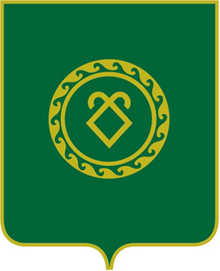 СОВЕТ  СЕЛЬСКОГО ПОСЕЛЕНИЯМУТАБАШЕВСКИЙ СЕЛЬСОВЕТМУНИЦИПАЛЬНОГО РАЙОНААСКИНСКИЙ РАЙОНРЕСПУБЛИКИ  БАШКОРТОСТАН